7C EnlargementsThe matrix .Find the image  of the triangle  with vertices (1,1), (1,2) and (2,2) under the transformation represented by .Sketch  and  on the same set of coordinate axes.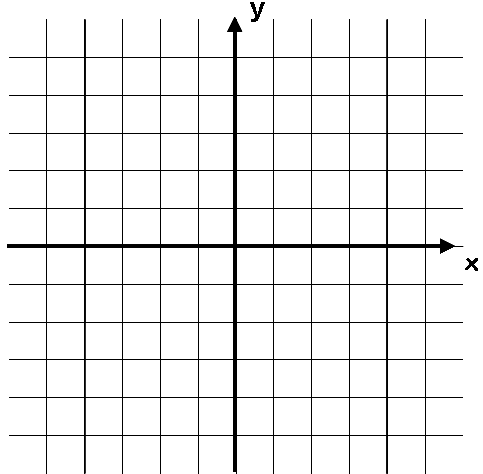 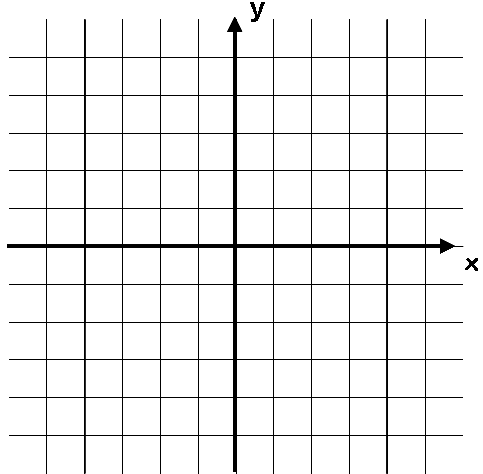 Describe geometrically the transformation represented by .Key note:The determinant and scale factors:The Matrix .Describe fully the transformation represented by matrix A triangle  has vertices at (1,0), (4,0) and (4,2). Find the area of the triangleTriangle  is transformed by using matrix . Find the area of the image of .